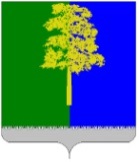 Муниципальное образование Кондинский районХанты-Мансийского автономного округа – ЮгрыАДМИНИСТРАЦИЯ КОНДИНСКОГО РАЙОНАРАСПОРЯЖЕНИЕВ соответствии с разделом IV Порядка установления и оценки применения обязательных требований, содержащихся в муниципальных нормативных правовых актах Кондинского района, в том числе оценки фактического воздействия указанных нормативных правовых актов, утвержденного постановлением администрации Кондинского района                          от 04 декабря 2023 года № 1282 «Об утверждении Порядка установления и оценки применения обязательных требований, содержащихся в муниципальных нормативных правовых актах Кондинского района, в том числе оценки фактического воздействия указанных нормативных правовых актов»:1. Утвердить план проведения оценки применения обязательных требований, содержащихся в муниципальных нормативных правовых актах               (их отдельных положений) Кондинского района на 2024 год (приложение).2. Распоряжение вступает в силу после его подписания. 3. Контроль за выполнением распоряжения возложить на заместителя главы района С.П. Кулиниченко. ки/Банк документов/Распоряжения 2024Приложениек распоряжению администрации районаот 10.04.2024 № 229-рПлан проведения оценки применения обязательных требований, содержащихся в муниципальных нормативных правовых актах (их отдельных положений) Кондинского района на 2024 годот 10 апреля 2024 года№ 229-рпгт. МеждуреченскийОб утверждении плана проведения оценки применения обязательных требований, содержащихся в муниципальных нормативных правовых актах (их отдельных положений)  Кондинского района, на 2024 годИсполняющий обязанности главы районаА.В.Зяблицев№ п/пВид муниципального контроля, в рамках которого обеспечивается оценка соблюдения обязательных требований, содержащихся в нормативных               правовых актахСроки проведения оценки применения обязательных требованийСроки проведения оценки применения обязательных требованийДолжностное лицо, ответственное 
за проведение оценки применения обязательных требований№ п/пВид муниципального контроля, в рамках которого обеспечивается оценка соблюдения обязательных требований, содержащихся в нормативных               правовых актахПериод проведения публичных консультаций 
(не менее 20 рабочих дней)Дата направления документов 
в уполномоченный орган (не позднее 
10 рабочих дней                со дня окончания публичных консультаций)Должностное лицо, ответственное 
за проведение оценки применения обязательных требований1.Соблюдение законодательства в области водных объектов общего пользования, в том числе обязательные требования, содержащиеся в постановлении администрации Кондинского района  от 12 сентября 2017 года № 1494 «Об утверждении правил использования водных объектов общего пользования для личных и бытовых нужд, включая обеспечение свободного доступа граждан к водным объектам общего пользования и их береговым полосам, и информирование населения об ограничениях водопользования на водных объектах общего пользования, расположенных на межселенных территориях в границах Кондинского района»23 мая 2024-21 июня 202405 июля 2024 годаУправление по природным ресурсам и экологии администрации Кондинского района